Конспект НОДРисование декоративное «Волшебные снежинки»Программные задачи:  -Учить строить круговой узор  на розете  из центра, симметрично располагая элементы на лучевых осях. Симметрично располагать Использовать в узоре разнообразные прямые, округлые линии формы, растительные элементы.- Продолжать закреплять умение  пользоваться кистью (рисовать концом, всей кистью, свободно работать кистью  в разных направлениях)- Вызвать у детей желание нарисовать  снежинки для украшения интерьера группы.- Воспитывать аккуратность, самостоятельность, творческую активность.- Развивать образные представления, воображение.Оборудование: Бумажные круги  одного размера, но разного цвета - тёмно-синего, фиолетового, сиреневого, малинового, сине-зелёного, чёрного; гуашевые краски белого цвета,  тонкие кисточки, баночки с водой, вязаные и бумажные салфетки , крючки вязальные для показа детям, образцы снежинок.Ход занятия:Ребята, знаете ли вы – что это такое? Показывает  детям кружевные салфетки, укреплённые на тёмном фоне (например, на бархатной бумаге чёрного, тёмно-синего, фиолетового цвета). ( ответы детей)Воспитатель    - Это кружевные салфетки , которые мастерицы вяжут  из тончайших белых ниток с помощью специального  инструмента – крючка. ( Показываю нитки и крючок. Воспитатель  - Как вы думаете, для чего нужны такие кружева? (Ответы детей.)                     -   Да, кружевные салфетки  украшают дом, делают его уютным и неповторимым, а ещё можно связать кружевные воротнички,оборки, которые украшают одежду, делают одежду красивой, праздничной, нарядной                     - Если всмотреться в кружевной узор, можно увидеть чудесные цветы, листья, причудливые завитки. Эти белоснежные кружева напоминают морозные узоры на окне. Сегодня мы с вами нарисуем тоже необычные морозные кружева. Загадка: Что за звездочки сквозные на пальто ,на рукаве.
Все сквозные, вырезные, а возьмешь — вода в руке?Воспитатель - Да. Это снежинки. Сегодня мы с вами нарисуем снежинки и украсим ими нашу группу к празднику.Ребята, один учёный по фамилии Бентли  целых 50 лет фотографировал снежинки .За 50 лет он сделал  5000 фотографий ! Посмотрите на эти фотографии.Есть ли здесь  одинаковые снежинки?  Так вот этот учёный внимательно изучил и выяснил-  оказалось, что среди такого огромного количества снежинок в природе нет ни одной похожей , все они разные. Удивительно!Давайте рассмотрим эти снежинки.Подберите красивые слова. Какие снежинки? (красивые, холодные, резные, пушистые, белые, серебристые, ажурные)- А чем же снежинки похожи?( ответы детей) Все снежинки имеют общую форму - шесть лучей, расходящихся из одной точки.-  Каждый из вас выбрал по своему желанию бумажный круг  - синего, чёрного, фиолетового или другого цвета и нарисует на нём снежинку необыкновенной красоты. Рисовать будем тонкими-тонкими кисточками белой гуашевой краской.Посмотрите, я беру круг , нахожу середину и  ровно посередине ставлю белую точку и провожу в стороны шесть лучей: один луч вверх, другой вниз, а потом два влево и два вправо, проверим -всего шесть лучей (воспитатель показывает рисунок-основу). Теперь соединяю лучи: рисую круги - один вокруг точки, второй дальше... и последний круг провожу по кончикам лучиков (показывает рисунок с концентрическими кругами). А теперь нужно превратить эту снежинку в волшебное кружево. Придумайте свой сказочный узор, который мог бы нарисовать на окне мороз. Это могут быть  листики,  завитки, веточки , ромбики . точки и всё что вы придумаете Показывает элементы и оставляет рисунок с вариантами элементов декора на мольберте . Один, два ребёнка вызываются нарисовать основу снежинки.Воспитатель: - Как ты начнёшь рисовать? Ребёнок – Сначала находим середину,  рисуем 6 лучиков, потом на них располагаем узор.Воспитатель:  - рисуем кончиком кистиДети начинают рисовать снежинки. ( Музыка  П.Чайковский « Декабрь», « Январь». Зрительная гимнастикаА сейчас, а сейчас
Всем гимнастика для глаз.
Глаза крепко закрываем,
Дружно вместе открываем.
Снова крепко закрываем
И опять их открываем.
Смело можем показать,
Как умеем мы моргать.
Головою не верти,
Влево …..( снежинка)
Вправо посмотри.
Глаза влево, глза вправо -
Упражнение на славу.
Глаза вверх, глаза  вниз,
Поработай, не ленись!Прямо, ровно  вы сидите.
И по кругу посмотрите..Пальчиковая гимнастика.Падал снег на порог.( 2 раза медленно опускают ладони на стол.)Кот слепил себе пирог. А пока лепил и пек,(Прижимают ладонь к ладони«лепят» пирог.)Ручейком пирог утек.(«Бегут» пальчиками по столу).  Пирожки себе пекиНе из снега – из муки. (Прижимают ладонь к ладони«лепят» пирог.)Оставляют снежинки до полного высыхания красок.Вопросы детям:- Получились ли снежинки?- Какие снежинки понравились и чем?Воспитатель: Что делают снежинки? (падают, кружатся, вьются, летят, ложатся, искрятся.)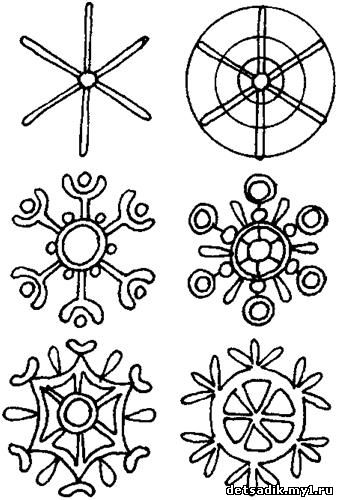 .